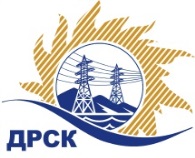 Акционерное Общество«Дальневосточная распределительная сетевая  компания»Протокол заседания Закупочной комиссии по вскрытию поступивших конвертовг. БлаговещенскСпособ и предмет закупки: Открытый электронный запрос предложений на право заключения Договора на выполнение работ: Реконструкция ВЛ-10/0,4 кВ с. Тамбовка, филиал "АЭС".Плановая стоимость закупки:  9 13 694 703,00 руб. без учета НДСЗакупка 169 р. 2.2.1 ГКПЗ 2016 г.ПРИСУТСТВОВАЛИ: члены постоянно действующей Закупочной комиссии АО «ДРСК» 2 уровняИнформация о результатах вскрытия конвертов:В адрес Организатора закупки поступило 9 (девять) заявок на участие в закупке, с которыми были размещены в электронном виде на Торговой площадке Системы www.b2b-energo.ru.Вскрытие конвертов было осуществлено в электронном сейфе организатора закупки на Торговой площадке Системы www.b2b-energo.ru автоматически.Дата и время начала процедуры вскрытия конвертов с заявками участников 17:05 (время местное) (было продлено на 3 ч., 5 мин., 39  cек.) 04.12.2015.Место проведения процедуры вскрытия конвертов с заявками участников: Торговая площадка Системы www.b2b-energo.ruВ конвертах обнаружены заявки следующих участников закупки:Ответственный секретарь Закупочной комиссии 2 уровня АО «ДРСК»	О.А. Моторинаисп. Коврижкина Е.Ю.Тел. 397208№ 68/УТПиР-В04.12.2015№Наименование участника и его адресПредмет и общая цена заявки на участие в закупке1ООО «ТехЦентр»г. Владивосток, ул. Русская, д. 57 ЖЦена: 11 500 000,00  руб. без учета НДС (13 570 000,00 руб. с учетом НДС). 2ООО «Энергосистема Амур»г. Благовещенск, ул. Забурхановская, д. 102Цена: 11 510 000,00  руб. без учета НДС (13 581 800,00 руб. с учетом НДС). 3ООО «Дальэлектромонтаж»г. Благовещенск, ул. Амурская, д. 257Цена: 11 580 000,00  руб. без учета НДС (13 664 400,00  руб. с учетом НДС). Не подтвердил ценовую ставку4ООО ФСК «Энергосоюз»г. Благовещенск, ул. Нагорная 19, а/я 18Цена: 11 900 000,00  руб. без учета НДС (14 042 000,00  руб. с учетом НДС). 5ООО «Энергострой»г. Благовещенск, с. Белогорье, ул. Призейская, д. 4Цена: 11 900 000,00  руб. без учета НДС (14 042 000,00  руб. с учетом НДС). Не подтвердил ценовую ставку6ООО «АСЭСС»г. Благовещенск, ул. 50 лет Октября 228Цена: 12 825 479,00  руб. без учета НДС (15 134 065,22  руб. с учетом НДС). 7ООО «Электротехническая компания»г. Благовещенск, ул. 50 лет Октября 228Цена: 13 000 000,00  руб. без учета НДС (НДС не облагается). 8ИП Нестеров М.Аг. Благовещенск, Партизанская, д. 69, кв. 58 Цена: 13 002 912,00  руб. без учета НДС (НДС не облагается). 9ОАО «Электросетьсервис ЕНЭС»г. Ногинск, ул. Парковая, 1Цена: 13 674 642,30  руб. без учета НДС (16 136 077,91 руб. с учетом НДС). 